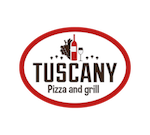 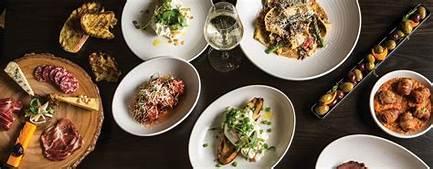 AppetizersMixed BrushettaTomatoes, Mozzarella & Sausage Gorgonzola, Mushroom & Bacon12 pieces $20Italian Meat and Cheese Tray Feeds 4$25Smoked Salmon Brushetta Smoked Salmon, Tomatoes & fresh DillFeeds 4 $20SaladsTuscan SaladMixed Greens, Tomatoes & MozzarellaFeeds 6 $25Caesar Salad Romaine Lettuce, Romano Cheese & CroutonsFeeds 6$25Caprese Salad  Cherry Tomatoes, Fresh Basil, Buratta Cheese, and Pesto Sauce with Balsamic ReductionFeeds 6 $40Breadsticks 10 for $12 served with our homemade garlic sauceCatering MenuPastasFusilli Ragu  Marinara Meat Sauce with Fusilli PastaFull Pan Feeds 12 $100Fusilli Ragu Half Pan Feeds 6 $60Ravioli Shrimp Alfredo Cheese Filled Ravioli, Homemade Alfredo Sauce Served with Shrimp & ZucchiniFull Pan Feeds 12 $120Half Pan Feeds 6$70Baked Chicken Alfredo Penne Pasta with our Homemade Alfredo, Chicken & BroccoliFull Pan Feeds 12 $100Half Pan Feeds 6 $60Baked Shrimp Alfredo Penne Pasta with our Homemade Alfredo Sauce Served With Shrimp & BroccoliFull Pan Feeds 12 $ 140Half Pan Feeds 6 $ 80Lasagna BologneseTraditional Lasagna with Meat Sauce Full Pan Feeds 12-14 $100Half Pan Feeds 6-8$60Spaghetti al PestoBasil, Parmesan, Pecorino, Almonds, Garlic and Olive OilFull Pan Feeds 12 $100Half Pan Feeds 6 $60Penne Alla Picchio Pacchio Sausage, Bacon Served With Our homemade Creamy Tomato sauceFull Pan Feeds 12 $100Half Pan Feeds 6 $60DessertsTiramisu Pan Feeds 10 $50Whole Cheesecake Feeds 12-14 $50Additional Information Delivery and Set Up in 10 mile radius - $30Delivery and Set Up over 10 miles will be determinedWarmer Deposit Returned On Pick UpSet up with attendant for a 2 hour period